COMUNE DI POGGIARDO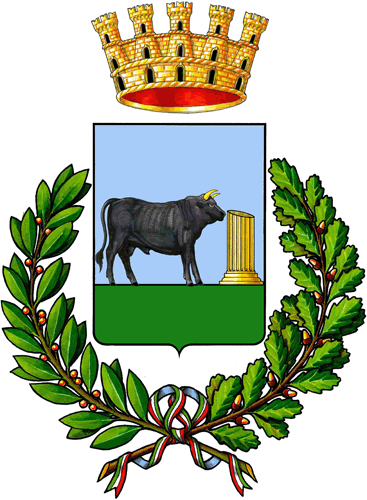 Provincia di Lecce    TASSA RIFIUTI (TARI)RICHIESTA DI RETTIFICA IMPORTI ADDEBITATIIl/La sottoscritto/a (Cognome Nome)_____________________________________________________________Nato/a a ________________________________________________________ il _______________________________Residente a _______________________________________________________________ Prov.__________________Via ________________________________________________________________CAP __________________Codice Fiscale ____________________________________________	ID utente/utenza (riportati sulla bolletta TARI) ________________________________________________________Tel. ___________________________________Mail _________________________________________________________________________________________In qualità di Rappresentante legale della Ditta:_____________________________________________________________Partita IVA:___________________________CHIEDELa rettifica degli importi addebitati nell'avviso di pagamento TARI n. _________________ anno ________________ per il seguente motivo:Errore di calcolo superficiDoppio pagamento Errore periodo di occupazione Mancata attribuzione diritto a riduzione tariffa Altro: Ai sensi del vigente regolamento comunale TARI la richiesta si configura quale richiesta di rimborso/sgravio delle seguenti somme: Si richiede che il pagamento avvenga:Mandato presso la Tesoreria comunale Compensazione con la prossima bolletta utile;Accredito su proprio c/c bancario con spese a carico (indicare esattamente le coordinate bancarie): N. c/c  _______________________________   Banca  _____________________________________________________ABI ________________  CAB____________________ CIN_____ IBAN ________________________________________Intestato a: ___________________________________________________________________________ IBAN:_____________________________________________________________________________________________Eventuali annotazioni del contribuente:______________________________________________________________________________________________________________________________________________________________Allegati:copia dell’avviso di pagamento; fotocopia dei versamenti relativi all'annualità richiesta; altri documenti comprovanti quanto dichiaratoSottoscrivo la presente, consapevole della responsabilità che assumo in caso di dichiarazione mendace, ai sensi delle vigenti disposizioni legislative e regolamentari._________________________ 		(luogo, data)	Firmall/La sottoscritto/a dichiara di aver preso visione dell'informativa ai sensi dell'art. 13 del Regolamento CE 27 aprile 2016, n.2016/679/UE, circa il trattamento dei dati personali raccolti con la presente richiesta e, in  particolare, che tali dati saranno trattati, anche mediante sistemi automatizzati, esclusivamente per lo svolgimento delle funzioni istituzionali dell’Ente per le quali la presente richiesta viene resa, e di acconsentire, ai sensi dell'art. 6 e 7 del predetto Regolamento, al trattamento dei propri dati personali, svolto con le modalità e per le finalità indicate, ed in conformità alle norme legislative e regolamentari vigenti e applicabili.						                           FirmaAnnoImporto pagatoImporto dovutoImporto richiesto